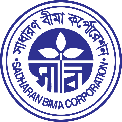 সাধারণ বীমা কর্পোরেশনআইটি বিভাগই-নথি সম্পর্কিত সেবা প্রাপ্তির আবেদননিম্নবর্ণিত সেবাসমূহ পেতে ছকের তথাবলী নিকষ ফন্টে পূরণ করে আপনার বিভাগের যে কোনও সহকর্মীর ই-নথি থেকে আইটি বিভাগে প্রেরণের জন্য অনুরোধ করা হলো। প্রযোজ্য ক্ষেত্রে সংযুক্তি প্রদান আবশ্যক।   সেবাসমূহঃ  ≥ নতুন নথি আইডি  ≥ ছবি/ স্বাক্ষর পরিবর্তন  ≥ ই-মেইল/ মোবাইল পরিবর্তন  ≥ জন্ম তারিখ সংশোধন ≥ বদলি/ পদোন্নতিসংযুক্তি- ১) বর্তমান বিভাগে/পদে যোগদানপত্রের কপি (নতুন আইডি খোলার আবেদন অথবা বদলী/পদোন্নতির তথ্য হালনাগাদের আবেদনের ক্ষেত্রে)২) জাতীয় পরিচয়পত্রের কপি (নতুন  আইডি খোলার আবেদনের ক্ষেত্রে) নামঃ (বাংলা ও ইংরেজি)নথি আইডিঃ (নতুন নথি আইডির আবেদনে প্রযোজ্য নয়)পদবীঃ এন,আই,ডিঃ গ্রেডঃজন্ম তারিখঃ বিভাগঃ অফিসিয়াল ওয়েবমেইলঃবর্তমান বিভাগে যোগদানের তারিখঃমোবাইলঃ